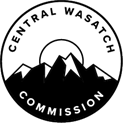 Statement Regarding the Tree Farm Open Air Mine in Parleys CanyonThe Central Wasatch Commission is an interlocal whose include several municipalities and service providers in and adjacent to the Central Wasatch. The CWC also includes a 3member takeholders ouncil representing economic, environmental, recreation, transportation, and community interests. Core values and tenants of the Central Wasatch Commission include preserving and protecting the critical resources of the Central Wasatch. The proposed Tree Farm open air mining site lies within the  for the CWC. The member jurisdictions of the CWC are concerned about the negative impacts on the air quality, watershed, visitor experience, flora and fauna of an open air mine in Parleys Canyon. The fugitive dust emissions from proposed mining uses in Parleys Canyon have the potential to contaminate the Salt Lake City regional watershed and neighboring reservoirs posing a considerable threat to the health, safety, and general welfare of Salt Lake valley residents and water users. The added demand for water usage at the mine will put a greater strain on the water system and deliver it to water customers. Additional mining emission will have a negative impact on the regional air quality by adding harmful particulates to the airshed.  Massive landscapes and ecosystems can potentially be harmed, impacting the native wildlife. The overall potential negative impacts from this project would lead to deterioration on the quality of life to the region. The CWC opposes such a large-scale open air mine and supports future policy that will minimize or eliminate future mining activities in the Central Wasatch that have a negative impact on the quality of life. A policy direction the CWC recommends to Salt Lake County is to remove mining in the FCOZ through the proposed amendment. This policy adjustment is a step in the right direction to protect the Central Wasatch Mountains. Chris RobinsonErin MendenhallJeff SilvestriniMonica ZoltanskiDan KnoppMike WeichersRoger BourkeMax DoilneyCarlton Christensen